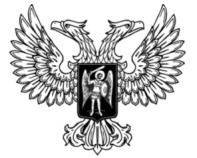 ДонецкАЯ НароднАЯ РеспубликАЗАКОНО ВНЕСЕНИИ ИЗМЕНЕНИЙ В ЗАКОН 
ДОНЕЦКОЙ НАРОДНОЙ РЕСПУБЛИКИ 
«О ПРОКУРАТУРЕ»Принят Постановлением Народного Совета 14 сентября 2022 годаСтатья 1Внести в Закон Донецкой Народной Республики от 31 августа 2018 года № 243-IHC «О прокуратуре» (опубликован на официальном сайте Народного Совета Донецкой Народной Республики 10 сентября 2018 года) следующие изменения:1) в статье 13:а) наименование изложить в следующей редакции:«Статья 13. Назначение на должность и освобождение от должности Генерального прокурора Донецкой Народной Республики»;б) часть 1 изложить в следующей редакции:«1. Генеральный прокурор Донецкой Народной Республики назначается на должность Главой Донецкой Народной Республики после консультаций с Народным Советом Донецкой Народной Республики.»;в) часть 3 изложить в следующей редакции:«3. Глава Донецкой Народной Республики направляет в Народный Совет Донецкой Народной Республики представление по кандидатуре на должность Генерального прокурора Донецкой Народной Республики и другие материалы, характеризующие представляемую кандидатуру.»;г) дополнить частью 31 следующего содержания:«31. Народный Совет Донецкой Народной Республики не позднее недельного срока со дня получения представления по кандидатуре на должность Генерального прокурора Донецкой Народной Республики и других материалов, характеризующих представленную кандидатуру, информирует в письменной форме Главу Донецкой Народной Республики о результатах рассмотрения представленной кандидатуры на должность Генерального прокурора Донецкой Народной Республики.»;д) дополнить частью 71 следующего содержания:«71. Генеральный прокурор Донецкой Народной Республики освобождается от должности Главой Донецкой Народной Республики.»;2) в статье 42:а) часть 1 после слов «Донецкой Народной Республики,» дополнить словами «Российской Федерации,»;б) пункт 1 части 2 изложить в следующей редакции:«1) имеет гражданство (подданство) иностранного государства, за исключением гражданства Российской Федерации, либо вид на жительство или иной документ, подтверждающий право на постоянное проживание гражданина Донецкой Народной Республики и (или) Российской Федерации на территории иного иностранного государства;»;3) статью 59 изложить в следующей редакции:«Статья 59. Прекращение службы в органах прокуратуры1. Служба в органах прокуратуры прекращается при увольнении прокурорского работника.2. Помимо оснований, предусмотренных законодательством Донецкой Народной Республики о труде, прокурорский работник может быть уволен в связи с выходом в отставку и по инициативе Генерального прокурора Донецкой Народной Республики в случаях:1) достижения прокурорским работником предельного возраста пребывания на службе в органах прокуратуры;2) прекращения гражданства Донецкой Народной Республики и (или) Российской Федерации или приобретения гражданства (подданства) иного иностранного государства либо получения вида на жительство или иного документа, подтверждающего право на постоянное проживание гражданина Донецкой Народной Республики и (или) Российской Федерации на территории иного иностранного государства;3) нарушения Присяги прокурорского работника, а также совершения проступков, порочащих честь прокурорского работника;4) несоблюдения ограничений и неисполнения обязанностей, связанных со службой, а также возникновения других обстоятельств, предусмотренных статьями 17 и 18 Закона Донецкой Народной Республики от 15 января 2020 года № 91-IIHC «О государственной гражданской службе»;5) разглашения сведений, составляющих государственную и иную охраняемую законом тайну;6) утраты доверия в соответствии со статьей 56 настоящего Закона;7) отказа от назначения на должности, предложенные в связи с истечением срока полномочий или досрочным прекращением полномочий;8) отсутствия на службе в течение более четырех месяцев подряд в связи с временной нетрудоспособностью, если законодательством Донецкой Народной Республики не установлен более длительный срок сохранения места работы (должности) при определенном заболевании или если для определенной категории граждан законодательством Донецкой Народной Республики не предусмотрены гарантии по сохранению места работы (должности). За прокурорским работником сохраняется место работы (должность) в период его временной нетрудоспособности в связи с увечьем, профессиональным заболеванием или иным повреждением здоровья, связанным с исполнением служебных обязанностей, независимо от продолжительности этого периода.3. Наличие заболевания, препятствующего исполнению служебных обязанностей прокурорского работника, является основанием для прекращения службы в органах прокуратуры и увольнения прокурорского работника.4. Предельный возраст нахождения прокурорских работников на службе в органах прокуратуры – 65 лет. Предельный возраст нахождения на службе прокурорских работников, назначаемых Главой Донецкой Народной Республики или по его представлению, – 70 лет.Решением Генерального прокурора Донецкой Народной Республики допускается продление срока нахождения на службе работников, достигших предельного возраста и занимающих должности, указанные в статьях 15 и 16 настоящего Закона. Однократное продление срока нахождения на службе в органах прокуратуры допускается не более чем на год.Продление срока нахождения на службе работника при наличии у него заболевания, препятствующего исполнению служебных обязанностей прокурорского работника, а также работника, достигшего возраста 70 лет, не допускается. После достижения указанного возраста работник может продолжить работу в органах прокуратуры на условиях срочного трудового договора с сохранением полного денежного содержания, предусмотренного статьей 64 настоящего Закона.5. Прокурорские работники имеют право на выход в отставку. Основаниями отставки являются:1) выход на пенсию, предусмотренную статьей 64 настоящего Закона;2) несогласие с решениями или действиями органа государственной власти или вышестоящего руководителя. 3) выход в отставку по достижении 20-летнего стажа работы, но не ранее достижения прокурорским работником 45-летнего возраста.6. Отставка заместителей Генерального прокурора Донецкой Народной Республики признается принятой после принятия решения об этом Главой Донецкой Народной Республики.Отставка прокурорских работников признается принятой после принятия решения об этом Генеральным прокурором Донецкой Народной Республики.7. В трудовой книжке прокурорского работника производится запись о его последней должности с указанием «в отставке». Указанная информация также вносится в сведения о трудовой деятельности прокурорского работника.».ГлаваДонецкой Народной Республики	Д.В. Пушилинг. Донецк15 сентября 2022 года№ 405-IIНС